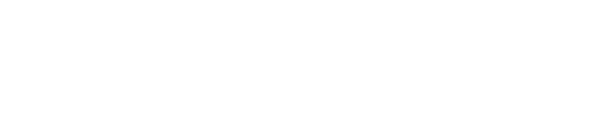 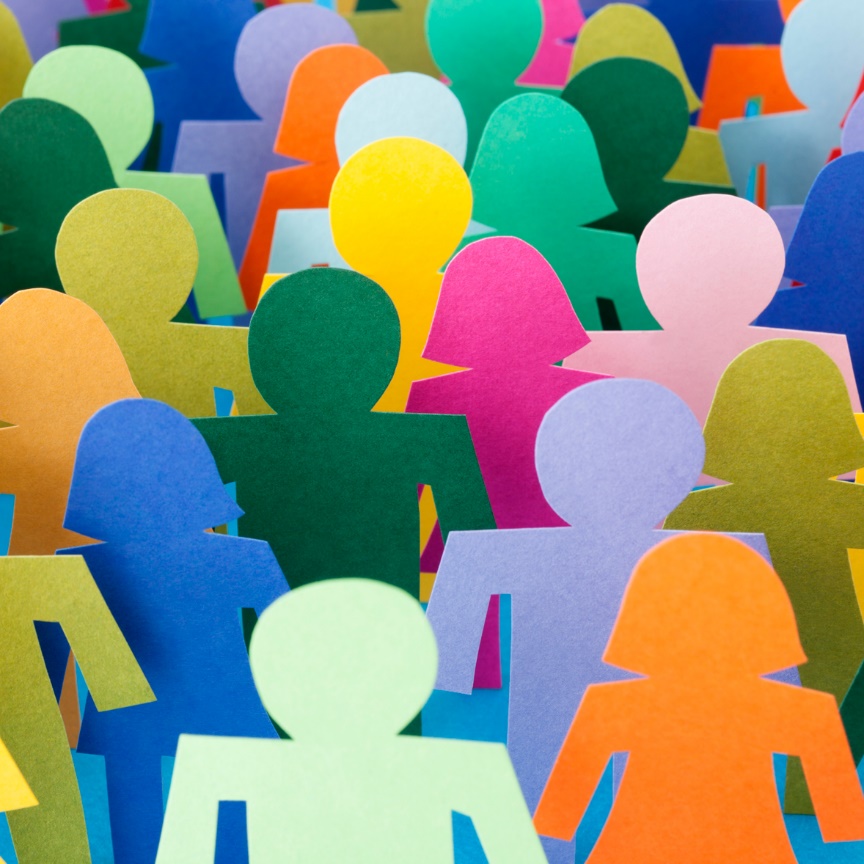 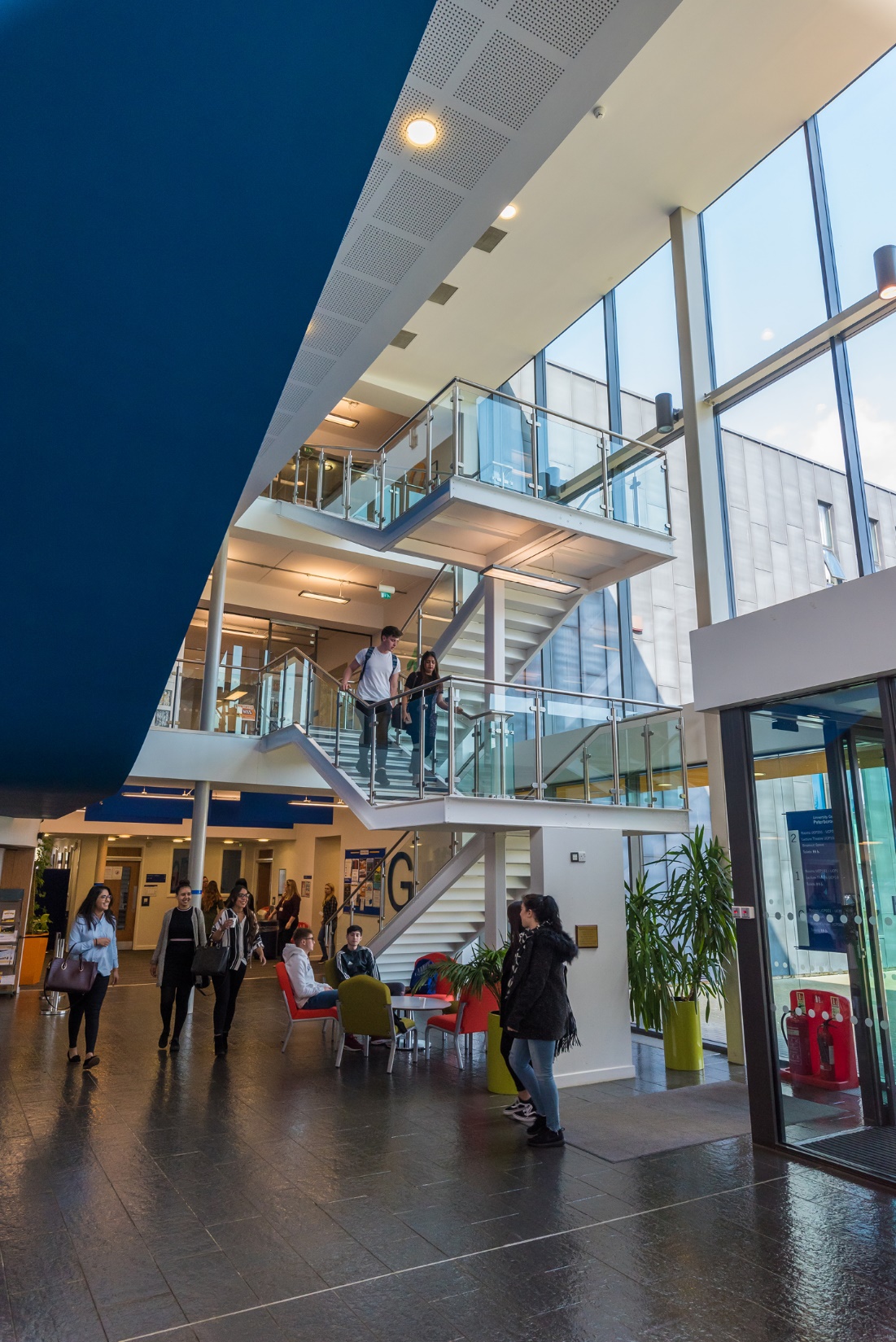 UCP Academic Office 07012021ZRExtenuating Circumstances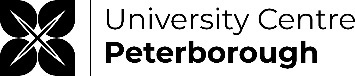 REPORT FORM  Academic year:   2021/22                    Extenuating Circumstances or ‘Mitigation’ is the process by which UCP makes allowance for any matter or circumstance which may have seriously affected your performance in an assessment element(s) (including an element(s) submitted for re-assessment).  Before completing this form, you are strongly advised to seek advice and guidance from A Student Adviser in order to ensure that you understand the possible outcomes and the potential implications of a successful claim on your continued academic progress or graduation date. An Extenuating Circumstances claim, once formally submitted, cannot be withdrawn.RETURN COMPLETED FROM TO AcademicOffice@ucp.ac.uk  (Peterborough Site)  xxxxxx@@ucp.ac.uk (Stamford Site)  Deadlines for submitting a claim:On-time claims are required to be submitted no later than FIVE working days after the submission date for a piece of work or the date of an examination to which the claim pertains.Submit your claim as soon as possible.  If documentary evidence is not immediately available, state that evidence will follow.  Do NOT delay the submission of your claim whilst waiting for evidence to become available.  Such delays will not be accepted as a reason for late submission.SECTION 3: ASSESSMENT TASKS FOR WHICH YOU ARE SUBMITTING MITIGATIONPlease specify each module AND the relevant assessment element for which you are claiming:SECTION 4: DETAILS OF YOUR CIRCUMSTANCES4A.    I am submitting a claim on the grounds of (as specified in the Academic Regulations):  a serious personal illness which is not a permanent condition; the death, or serious illness, of a close family member, a friend or person for whom I have a responsibility of care; other sudden or unforeseen circumstances beyond my reasonable control.4B.    Provide details below of your mitigation by explaining how the circumstances you describe have adversely impacted on your performance in, or absence from, the assessment tasks listed in Section 3 of this form.4C.     Provide a list of the evidence you are submitting in support of your claim:If some or all of the documentary evidence is not immediately available, state that such evidence will follow.  Do NOT delay the submission of this form whilst waiting for evidence to become available.  Such evidence must follow within TEN working days of the submission of this form.SECTION 5: ADVICE AND GUIDANCEYou are strongly advised to seek advice and guidance on your mitigation claim prior to its submission.If you have sought and received advice from a Student Adviser please provide here the name of the adviser with whom you have discussed your claim:SECTION 6: STUDENT DECLARATIONBy signing this declaration:I declare that the above statements and any submitted documentation is true;I understand that the possible outcome of a successful claim may delay my progression to the next year of my course and/or my expected graduation date;I understand the privacy notice and that UCP will hold the information that I have provided in paper form and/or electronically. It will be retained on my student record and disposed of in accordance to the policy;I understand that the information that I have provided will be disclosed to authorised members of staff for the purpose of processing my claim in accordance with the Academic Regulations;Where I have provided contact information, I understand that the Extenuating Circumstances Panel may use this information to contact the person(s)/organisation(s) cited to discuss my mitigation claim, if necessary;I confirm that I have sought permission from any third party to use their personal data as evidence for my mitigation claim. Please see our Privacy Notice to understand more about our legitimate interests in using your data for this purpose www.ucp.ac.uk/privacy-and-cookiesUCP complies with the provisions of the General Data Protection Regulation Data Protection Act, 2018. As such, student data is treated as confidential by all staff involved in this process and are not divulged unnecessarily or inappropriately. However, the aforementioned Act requires UCP to release certain information to UK authorities upon request in order to assist those authorities with the prevention and detection of fraud or other crimes. We will release the requested information on receipt of an appropriate request from UK authorities such as (but not limited to) the police, Home Office (for immigration and related matters), local authorities, and the Department for Work and Pensions. We may use anonymised data collected as part of an individual’s application and enrolment for fulfilling statistical and reporting requirements.Physical copies of this form are also stored securely on the premises. Access to this data is limited to Admission, Management Information System and UCP Administrative staff. Data is retained and securely held for 7 years and then destroyed in line with the IEG policy.SECTION 1: YOUR DETAILSSECTION 1: YOUR DETAILSSECTION 1: YOUR DETAILSSECTION 1: YOUR DETAILSSECTION 1: YOUR DETAILSSECTION 1: YOUR DETAILSSECTION 1: YOUR DETAILSStudent ID:Full Name:Course Title:  Course Title:  Date of submission of this form:Date of submission of this form:Date of submission of this form:SECTION 2: LATE CLAIMS ONLYExtenuating Circumstances claims received by the Academic Office after the 7 calendar day deadline are deemed as LATE. Any late claims for which this section has not been completed will be automatically rejected. In this section, explain the reason why you were unable to submit your claim by the correct deadline and provide supporting documentary evidence to verify the lateness of your claim.Module CodeModule CodeModule TitleElement Number(i.e. 010, 011 or 012)Assessment Due DateMOD00MOD00MOD00MOD00MOD001.2.3.4.Student Advisers Name:Student’s Signature:  Date:  